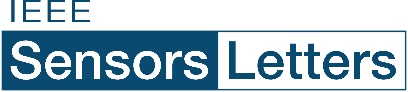 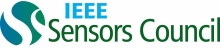 IEEE Sensors Letters Associate Editor Nominations and Appointments Appointments to the Editorial Board of IEEE Sensors Letters are made by the Editor-in-Chief, in consultation with the Advisory Board (two Associate Editor-in-Chief and Subject Editors). Candidates are considered for appointment upon nomination by one or more Senior Editors. Self-nominations by candidates would normally be sent to the Editor-in Chief at andrei.shkel@ieee.org. Nominations will be in the form of the candidate’s short CV, emphasizing their research proficiency and editorial experience, together with the current editorial expertise grid filled in by the candidate. Below is a table, presented as a check-list, with the main essential and desirable skills for contributing as an Associate Editor of the IEEE Sensors Letters.For self-nominations, please read the Associate Editor Manual on the Letters website and send to the Editor-in-Chief Andrei Shkel at andrei.shkel@ieee.org:your short CV with your publication list showing your expertise in sensors.  your filled in expertise grid, available from the Letters website. your up to two pages cover letter, addressing how your relevant experience meets the criteria above, as well as the essentials of your motivation and interest in contributing to the Letters.                                  Criteria Fully met Part. met  Not met Essential experience and skills 1. To have published a considerable number of sensors-related papers in the IEEE Sensors Journal and in other publications 2. To have their main research activity in at least one of the Letters Topical Areas (see keywords).3. To have been a reviewer for the IEEE Sensors Journal or other journals in the field of sensors and completed reviews in a timely manner 4. To be committed to manage competently the peer review of at least 5 manuscripts per month, in a time schedule compatible with the accepted norms for the manuscript flow (IEEE Sensors Letters is committed to finalize the first review cycle within a month). Desired experience and skills 5. To have previous editorial experience 6. Ability to cover/handle several research categories as defined by the Editors Information Classification Scheme (EDICS) in IEEE Sensors Letters and the editorial Expertise Grid  7. To have supervised PhD and Masters students, or a research team, on sensors topics 8. To show strong commitment to the success of IEEE Sensors Letters 9. Motivation to improve the productivity and quality of IEEE Sensors Letters 10. Ability to contribute to the management of special issues, invite Perspective Authors, as well as to manage any special editorial projects that may arise